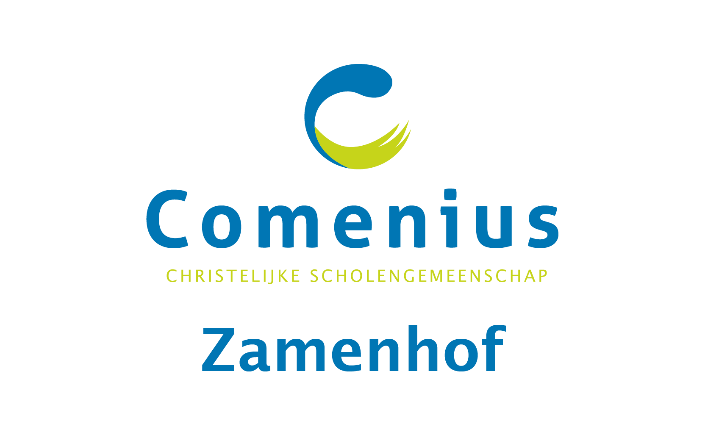 Overgangsnormen bij de rapporten 
leerjaar 1 vmbo basisberoepsgerichte leerweg (2023-2024)Algemene opmerkingen: Schriftelijke rapportage aan ouder(s)/verzorger(s) is tweemaal per jaar en wordt per vak uitgedrukt in een Voortschrijdend Gemiddelde (VGM), het Gemiddelde op de Praktische Leergebieden (GPL) en in een Gemiddelde op de Theoretische Leergebieden/vakken (GTL)Aan het einde van het schooljaar wordt een bindend besluit genomen v.w.b. het vervolg van de studie.Doorstroom kan aan het einde van het jaar plaatsvinden. Een doorstroomadvies is adviserend van aard en kan alleen worden verkregen door tevoldoen aan de eisen (zie c.) Na wisseling van studieniveau begint de leerling met een blanco cijferlijst.Voor de beoordeling geldt een driedeling van de aangeboden vakken:Theoretische leergebieden/vakken: Ne, En, M&M, BiNaSk en wi.Praktische leergebieden/vakken: Talents, BeVo en Comenius in Company.Overige vakken: GLV, Digi-wijsheid, rekenen en LO.Alle rapportcijfers worden afgerond op 1 decimaal. LO en GLV worden met een (o )nvoldoende, (v)oldoende of (g)oed beoordeeld. Lager dan 5,5 is onvoldoende*. Lager dan een 5,5 en hoger dan 4,4 telt voor één gewogen onvoldoende; lager dan 4,5 telt voor twee gewogen onvoldoendes.Voor het vak Nederlands geldt een extra bepaling.Doubleren kan. De leerling start het volgende schooljaar dan op hetzelfde niveau en hetzelfde leerjaar als het voorafgaande schooljaar.Beslissingsmogelijkheden op basis van het VGM van het leerjaar zijn:Bevorderen naar basisberoepsgerichte leerweg 2:  	Als er voldaan wordt aan alle volgende voorwaarden:
Er staan hooguit drie gewogen onvoldoendes bij alle leergebieden.Voor het vak Nederlands is een 5,0 of hoger behaald. Het GTL is tenminste 5,5.Zowel Talents, BeVo als Comenius in Company zijn tenminste een 5,5.Rekenen, GLV, Digi-wijsheid en LO zijn beoordeeld met V of G. * berekening bij 2 decimalen achter de komma wordt bij 5.45 naar boven afgerond als een 5.5 bij 1 decimaal achter de komma.b.	Bespreken: Wanneer de leerling niet voldoet aan (één van) de voorwaarden a1 t/m a5, óf wanneer het GTL 8,0 (of hoger) én het AG 8,0 (of hoger) is,óf wanneer voor het vak Digi-wijsheid, Talents, BeVo of Comenius in Company een onvoldoende is behaald, dient de leerling te worden besproken.Deze bespreking moet resulteren in één van de onderstaande besluiten:
De leerling gaat beargumenteerd door op dezelfde leerweg.De leerling mag zijn studie vervolgen op een hogere leerweg. (Zie c. )55c.	Doorstroom naar kader 2:	De leerling mag zijn studie op een hogere leerweg vervolgen als voldaan is aan alle 	volgende voorwaarden:
Er staat hooguit één gewogen onvoldoende bij alle leergebieden.Het GTL én het GPL is hoger dan of gelijk aan 8,0.Rekenen, GLV, LO en Digi-wijsheid zijn beoordeeld met V of G. Nederlands en Rekenen zijn beide voldoende.Het besluit dat de leerling zijn studie op kaderniveau mag vervolgen heeft geen verplichtend karakter.Indien aan de norm bij a2 niet wordt voldaan, is het volgen van StudiePunt-lessen Nederlands in het volgende leerjaar verplicht.Ten slotte Van alle bovenstaande regelingen kan worden afgeweken indien er sprake is van buitengewone omstandigheden, dit uiteindelijk ter beoordeling van de directie.Gebruikte Afkortingen:GTL = Gemiddelde Theoretische Leergebieden/vakkenGPL = Gemiddelde Praktische Leergebieden/vakkenAG = Algeheel Gemiddelde -> (GTL + GPL)/2Ne = NederlandsEn = EngelsM&M = mens & maatschappijBinask = biologie, natuur- en scheikundeWi = wiskunde BeVo = beeldende vormingGLV = Godsdienst en Levensbeschouwende VormingLO = Lichamelijke opvoeding 